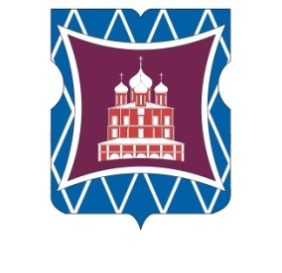 СОВЕТ ДЕПУТАТОВМУНИЦИПАЛЬНОГО ОКРУГА ДОНСКОЙРЕШЕНИЕ24 октября 2018 года     01-03-90Об утверждении перечня местных праздничных мероприятий в муниципальном округе Донской на 2019 год В соответствии со статьей 8 Закона города Москвы от 6 ноября 2002 года № 56 «Об организации местного самоуправления в городе Москве», статьей 6 Устава муниципального округа Донской, Порядком установления местных праздников и организации местных праздничных и иных зрелищных мероприятий в муниципальном округе Донской, утвержденным решением Совета депутатов муниципального округа Донской,Совет депутатов муниципального округа Донской решил:1. Утвердить перечень местных праздничных мероприятий в муниципальном округе Донской на 2019 год (приложение).2. Настоящее решение вступает в силу со дня его принятия.3. Опубликовать настоящее решение в бюллетене "Московский муниципальный вестник" и разместить на официальном сайте муниципального округа Донской www.mo-donskoy.ru.   4.  Контроль за исполнением настоящего решения возложить на председателя комиссии Совета депутатов муниципального округа Донской по культурно-массовой работе Резкова В.В.Глава муниципального округаДонской						                                  Т.В. КабановаПриложениек решению Совета депутатов муниципального округа Донскойот 24 октября 2018 года № 01-03-90Перечень местных праздничных мероприятий в муниципальном округе Донской на 2019 год№ п/пНаименование местного праздничного  мероприятияПримерные сроки проведенияИсточник финансированияДень муниципального округа ДонскойСентябрь-октябрь2019 годаБюджет муниципального округа Донской Новогодняя сказка в Донском Декабрь2019 годаБюджет муниципального округа Донской